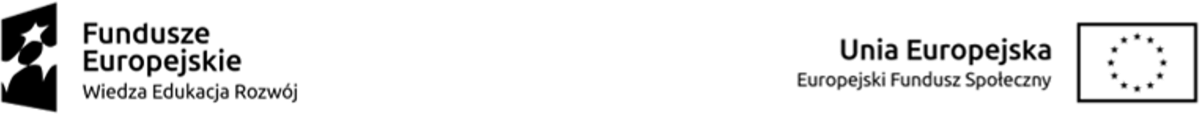 Projekt „Nowy rozdział” współfinansowany ze środków Unii Europejskiej w ramach Europejskiego Funduszu Społecznego.Oś Priorytetowa I Rynek pracy otwarty dla wszystkich. Działanie 1.2 Wsparcie osób młodych na regionalnym rynku pracy - projekty konkursowe. Poddziałanie 1.2.1 Wsparcie udzielane z Europejskiego Funduszu SpołecznegoProjekt „Nowy rozdział” współfinansowany ze środków Unii Europejskiej w ramach Europejskiego Funduszu Społecznego.Oś Priorytetowa I Rynek pracy otwarty dla wszystkich. Działanie 1.2 Wsparcie osób młodych na regionalnym rynku pracy - projekty konkursowe. Poddziałanie 1.2.1 Wsparcie udzielane z Europejskiego Funduszu Społecznego.Nr projektu:Nr projektu:POWR.01.02.01-26-0024/20POWR.01.02.01-26-0024/20POWR.01.02.01-26-0024/20POWR.01.02.01-26-0024/20Tytuł projektu:Tytuł projektu:NOWY ROZDZIAŁNOWY ROZDZIAŁNOWY ROZDZIAŁNOWY ROZDZIAŁSzczegółowy harmonogram udzielania wsparcia w Projekcie – zad. 1 staże zawodoweSzczegółowy harmonogram udzielania wsparcia w Projekcie – zad. 1 staże zawodoweSzczegółowy harmonogram udzielania wsparcia w Projekcie – zad. 1 staże zawodoweSzczegółowy harmonogram udzielania wsparcia w Projekcie – zad. 1 staże zawodoweSzczegółowy harmonogram udzielania wsparcia w Projekcie – zad. 1 staże zawodoweSzczegółowy harmonogram udzielania wsparcia w Projekcie – zad. 1 staże zawodoweLP. /nr umowyForma wsparciaOrganizator wsparcia (pełna nazwa i adres siedziby)L. osób objętych wsparciem (staż)Miejsce odbywania wsparciaOkres realizacji wsparcia2021/NR/1Staż zawodowyFundacja "PEStka" ul. Piłsudskiego 36/20,25-431 Kielce1Centrum Organizacji Pozarządowych ul. Wojska Polskiego 52,25-001 Kielce04.02.2021 - 03.05.20218.00-16.00 / 10.00-18.002021/NR/2Staż zawodowyStudio Kreowania Fryzurul. Marmurowa 62,26-026 Bilcza1Studio Kreowania Fryzurul. Marmurowa 62,26-026 Bilcza24.02.2021 - 23.05.202110.00 - 18.002021/NR/3Staż zawodowyFundacja Efekt Motylaul. Szymanowskiego 3/5825-361 Kielce1Fundacja Efekt Motylaul. Kasztanowa 12/1525-555 Kielce05.03.2021 - 04.06.20218.00 - 16.002021/NR/4Staż zawodowyVITAGRAM Sp.z o.o.Rykoszyn 72A, 26-065 Piekoszów1Vitagram Sp.z o.o. ul. Kasztanowa 12/3425-555 Kielce08.03.2021 - 07.06.20218.00 - 16.002021/NR/5Staż zawodowyFundacja Centrum Europy Lokalnej ul. Krakowska 8/10/105, Kielce1Fundacja Centrum Europy Lokalnejul. Krakowska 8/10/105, Kielce10.03.2021 - 09.06.20218.00 - 16.002021/NR/6Staż zawodowyBiureximal. Piłsudskiego 7/1 28-300 Jędrzejów1Biureximal. Piłsudskiego 7/1 28-300 Jędrzejów18.03.2021 - 17.06.20218.00 - 16.002021/NR/7Staż zawodowyStudio Zadrowia i Urodyul. Piłsudskiego 16926-220 Stąporków1Studio Zadrowia i Urodyul. Piłsudskiego 16926-220 Stąporków19.04.2021 - 18.07.202108.00 - 16.002021/NR/8Staż zawodowyFundacja Efekt Motylaul. Szymanowskiego 3/5825-361 Kielce1Fundacja Efekt Motylaul. Kasztanowa 12/1525-555 Kielce20.07.2021-19.10.20218.00 - 16.002021/NR/9Staż zawodowyKlimczyk Edmund Dąbie 729-100 Włoszczowa1Klimczyk Edmund Dąbie 729-100 Włoszczowa20.07.2021-19.10.20219.00 - 17.00/10.00-18.002021/NR/10Staż zawodowyWOŹNICA MAREK PRZEDSIĘBIORSTWO PRODUKCYJNO-HANDLOWO-USŁUGOWE "ADAMAR"
Ludwinów 9, 28-366 Małogoszcz1WOŹNICA MAREK PRZEDSIĘBIORSTWO PRODUKCYJNO-HANDLOWO-USŁUGOWE "ADAMAR"
Ludwinów 9, 28-366 Małogoszcz16.08.2021-15.11.2021
8.00-16.00
2021/NR/11taż zawodowyWOŹNICA MAREK PRZEDSIĘBIORSTWO PRODUKCYJNO-HANDLOWO-USŁUGOWE "ADAMAR"
Ludwinów 9, 
28-366 Małogoszcz1WOŹNICA MAREK PRZEDSIĘBIORSTWO PRODUKCYJNO-HANDLOWO-USŁUGOWE "ADAMAR"
Ludwinów 9, 28-366 Małogoszcz16.08.2021-15.11.2021
8.00-16.00
2021/NR/12Staż zawodowyWOŹNICA MAREK PRZEDSIĘBIORSTWO PRODUKCYJNO-HANDLOWO-USŁUGOWE "ADAMAR"
Ludwinów 9, 
28-366 Małogoszcz1WOŹNICA MAREK PRZEDSIĘBIORSTWO PRODUKCYJNO-HANDLOWO-USŁUGOWE "ADAMAR"
Ludwinów 9, 28-366 Małogoszcz16.08.2021-15.11.2021
8.00-16.00
2021/NR/13Staż zawodowyŚwiętokrzyskim Centrum Onkologii SPZOZ w Kielcach 
ul. S. Artwińskiego 3, 25-734 Kielce1Świętokrzyskim Centrum Onkologii SPZOZ w Kielcach 
ul. S. Artwińskiego 3, 
25-734 Kielce01.09.2021-30.11.2021
Od Poniedziałku – do Czwartku
w godzinach 07.00-15.00
Piątek
w godzinach 07.00-12.15

2021/NR/14Staż zawodowyKarczma Świętokrzyska Aneta Zielińska Ewa Szymańska, 
ul. 11 listopada 205, 
28-200 Staszów1Karczma Świętokrzyska Aneta Zielińska Ewa Szymańska, 
ul. 11 listopada 205, 
28-200 Staszów06.09.2021-05.12.2021
w godzinach 09.00-17.002021/NR/15Staż zawodowyElewacje Sp. z o.o Gniewce 9A, 26—065 Piekoszów1Elewacje Sp. z o.o Gniewce 9A, 26—065 Piekoszów06.09.2021-05.12.2021
w godzinach: 08.00-16.002021/NR/16Staż zawodowyElewacje Sp. z o.o Gniewce 9A, 26—065 Piekoszów1Elewacje Sp. z o.o Gniewce 9A, 26—065 Piekoszów09.09.2021 - 08.12.2021
w godzinach: 08.00-16.002021/NR/17Staż zawodowyVITAGRAM SP Z O O
Rykoszyn 72A, 
26-065 Piekoszów1VITAGRAM SP Z O O
ul. Kasztanowa 12/34
25-555 Kielce25.10.2021-24.01.2022
w godzinach 8.00-16.002021/NR/18Staż zawodowyPROFIDENT SPRZĘT 
I MATERIAŁY DENTYSTYCZNE  JADWIGA  ZBOŻEŃ
ul. Daleka 24, 25-319 Kielce1PROFIDENT SPRZĘT 
I MATERIAŁY DENTYSTYCZNE  JADWIGA  ZBOŻEŃ
ul. Legnicka 2, 
25-328 Kielce17.12.2021-16.03.2022
8.00-15.35
13.25-21.00